HOJA DE PRODUCTO     Disponible en linea tambien: www.iwcb.roEmpresa:      Nombre del producto:       Variedad / Variedad de uvas (%):       Ano de cosecha:      Pais:                              Region:           Denominacion:      Caracteristicas del producto:Codigo segun clasificacion de  Anexa 1 OIV:      Color (por favor selecciona):    Tipo de vino segun el contenido de azucar (por favor selecciona):           (solo para vinos tranquilos)                         Tipo de vino segun el contenido de azucar (por favor selecciona):   (solo para vinos efervescentes)    Alcohol (%vol):      			Azucar residual (g/l):      Barique (por favor seleccionai):	 Presion en la botella (bar):       (solo para vinos efervescentes)    Capacidad de la botella:	 Volumen comercial de vino disponibile (litri):      Nombre del Enologo:      Precio Ex-Cellar (por favor seleccionai):  Bajo (Precio de lista sin IVA,en la bodega)Canales para la venta (seleccion multiple, si aplica) En la bodega		   Internet		             Tiendas de vinos especializados Supermercado 		   Canales de distribucion 	 Otras      Fecha:       				Firma: ______________________HOJA DE PRODUCTO / ADJUNTAR LA ETIQUETAPor favor inserte abajo la etiqueta y contra etiqueta del producto. En casos especiales tambien se aceptan fotografias del producto. Si aun no tienes la etiqueta comercial,por favor especifique la razon en el cuadro de abajo. 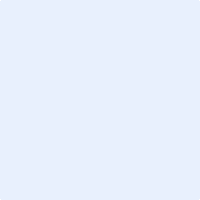 